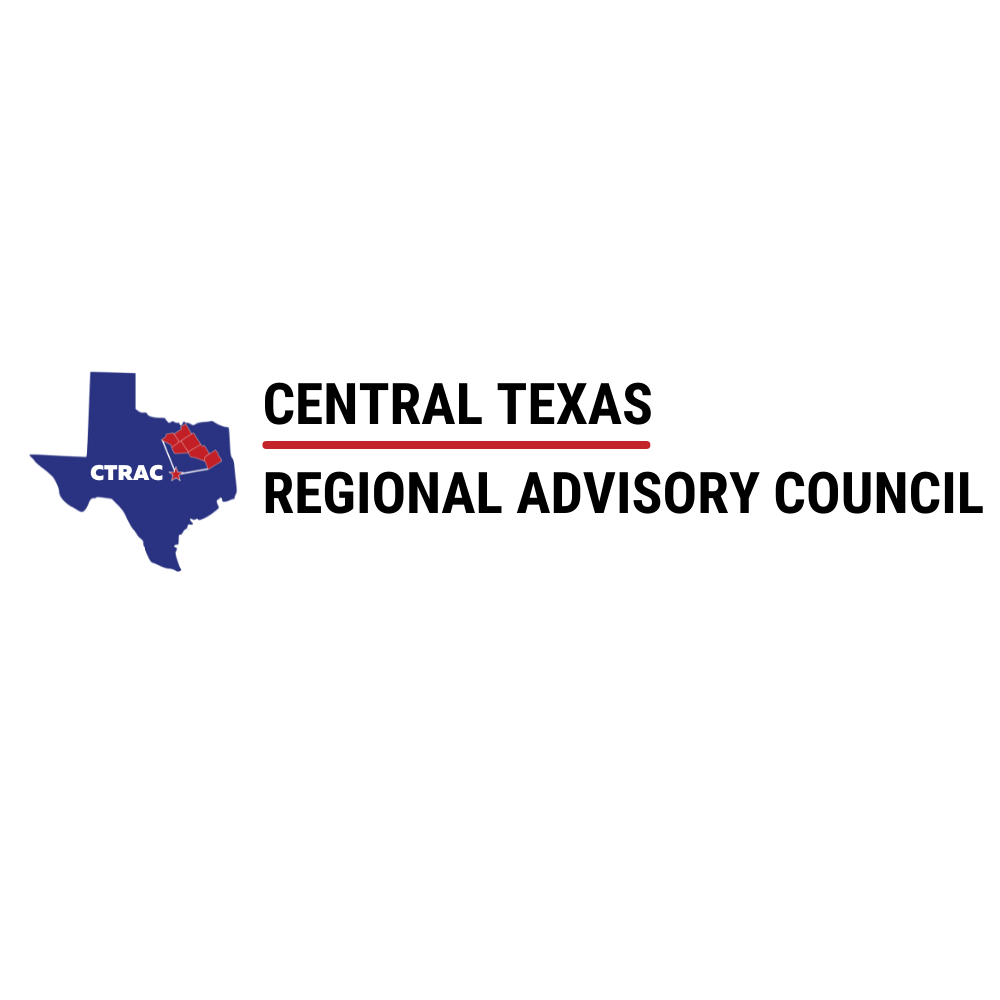 Perinatal CommitteeWednesday, June 20, 2023CTCOG, Room D10Meeting MinutesAttendance – Designated				Attendance – All OthersAHCT – Kayleigh Shuffler 				Elizabeth Hicks, Acadian               Apiffany Spears				BSWT – Jennifer McAdams				Staff						MCMC – Michelle Hempel				Christine ReevesSMCHH – Charlene OaksCall to Order and Introductions – Ms. Hempel, Chair called the meeting to order at 0908.Approval of the Previous Meeting Minutes – Dr. Shuffler motioned to approve minutes from March 2023 as presented.  Ms. McAdams seconded the motion.  Motion carried.Emergency Healthcare System Items – None were noted.Action and/or Discussion on the Following Items:Set Standing Meeting – After some discussion, the group agreed to the 2nd Tuesday each month at 0830 for an hour, hybrid.  Ms. Reeves will send out the July 11th to everyone later today since close and set it reoccurring.RAC Rule, Criterion, and Assessment Review & Discussion – The committee opted to table at this time.Rules Update – The neonatal rules were noted to be open for public comment.  It is anticipated that these rules will be effective 1/1/24.Central Texas RAC Initiatives – Ms. Reeves reported that bands had already been going out and each facility needed to obtain some of the preeclampsia bands.  She handed out bands that those facilities in attendance.  Lastly, she noted that a SOG should be developed for both initiatives.PASD – Ms. Reeves reported that BSW – Temple was almost done with the training for EMS.  It still needed to be reviewed by her and Ms. Hicks.PreeclampsiaGeneral conversation ensued about DSHS requirements for medical directors to participate not only with the Medical Advisory Committee but also this committee.  The RACs now had to report a facility’s participation in multiple areas.  It will no longer be accepted to be as generic as it has been in the past.Next, discussion moved to the need to have a uniform precipitous birth kit for EMS and rural facilities.  Potentially the RAC could purchase and put together or even just purchase the supplies for entities to purchase individually instead of wasting money on cases that would get thrown away.Central Texas Outreach & Prevention Collaborative Update – Ms. Reeves reported that there had been one meeting so far.  It wasn’t very well attended but the group did brainstorm.  Ms. Oakes and Hicks were in attendance and provided their impressions. RAC/PCR Alliance Updates – There was no meeting this quarter. Neonatal Representative – Michelle HempelOB/Maternal Representative – Dr. Jessica Ehrig  PASDPerinatal Database – Ms. Reeves reported that the bill for the perinatal database did not get funded.  However, the Morbidity & Mortality Review Committee received additional funds for maternal deaths.  She noted that at the State level of RACs, providers, and nurses had a strong conviction about finding ways to fund this database ourselves.TCHMB Updates – No updates provided. Neonatal Representative – Kayleigh ShufflerNeonatal Temperature ProjectOB/Maternal Representative – Apiffany Spears  Preeclampsia (PPED) Project Specialty Discussion – Ms. Reeves noted that this section is for anything to be brought up from our specialists in the Region.NICUMFM TexasAIM Update – No update.Designation Updates – No update.Central Texas Child Fatality Review Team Update – No specific update was provided; however, Ms. Hicks noted the growing concerns in the Region on ‘safe sleep’ deaths.  The last meeting was 10 of the 14 cases that were reviewed.  The group discussed different ways to help.  Ms. Hicks will take this item to the EMS Operations Committee tomorrow to see if she can get some funding for outreach campaign.  Ms. Hempel did not that Halo may have free things that could be used.Fetal Infant Review Team Update– Ms. Reeves reported that there has not been a meeting due to schedules and the complexity of preparing cases for the Team to review.  She is continuing to work on a better way to prep.Open Forum – none.Next Meeting – Per the earlier discussion, the meeting will be on July 11th at 0830.Adjourn – Meeting adjourned at 1130.________________________________________Ms. Michelle Hempel, Chair